MUNTLIG-PRAKTISK EKSAMENfor privatister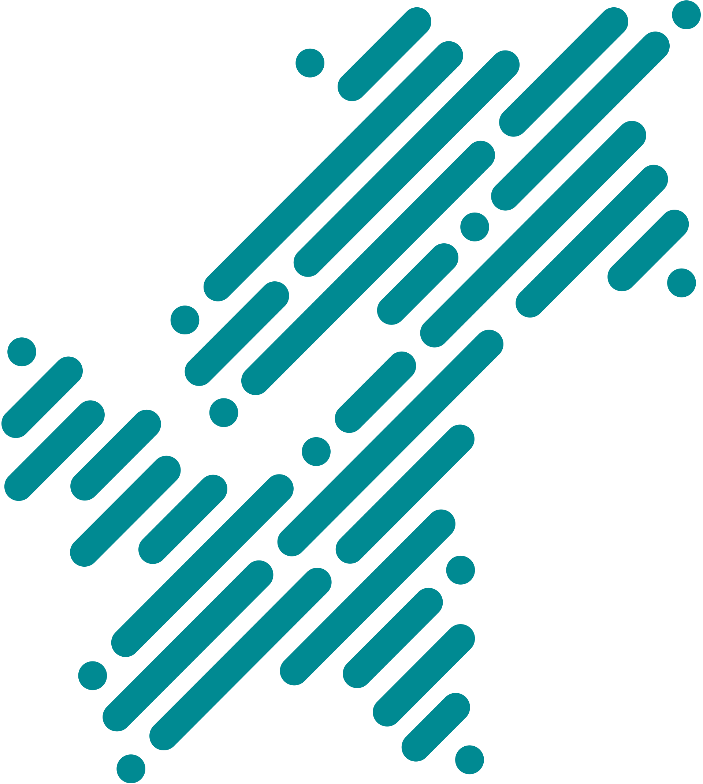 Fagkode:Fagnavn:Informasjon om eksamenVurdering: 	Utgangspunkt for vurdering er eksamensoppgaven og kompetansemålene i læreplanen for faget. Notater fra forberedelsesdelen skal ikke vurderes.Vedlegg:Forberedelse45 minutterForberedelsedelAlle hjelpemidler er tillatt, unntatt mobiltelefon og smartklokke. Forberedelsen er individuell og samarbeid med andre er ikke tillatt. I forberedelsen får du utdelt oppgavesettet med ett stemplet A4-ark til egne notater. Du kan notere på begge sider av arket. Du får også notere på eventuelle vedlegg i oppgavesettet.  Eksamens-                       gjennomføringInntil 45 minutterEksamen har en ramme på inntil 45 minutter. Du må påregne at tiden som går med til å gjennomføre eksamen kan gå utover 45 minutter på grunn av forflytning mellom praktisk del og muntlig del, i tillegg til venting mens andre privatister gjennomfører sine øvelser. Du får ha med oppgavesettet med vedlegg og stemplet A4-ark under hele eksaminasjonen. Praktisk delDenne delen av eksamen gjennomføres enten individuelt eller i gruppe i en gymsal/hall/treningsarena med tilgjengelig utstyr. Denne delen er praktisk, men du kan få spørsmål fra sensorene under gjennomføringen. Aktiviteten tilpasses lokale forhold. Du skal vise kompetanse i henhold til kompetansemålene i læreplanen.Muntlig individuell delUtgangspunktet for den individuelle delen er oppgaven. Du kan bli bedt om å gjennomføre praktiske øvelser. Sensorene skal gi deg muligheten til å vise kompetansen din i så stor del av faget som mulig. Du kan prøves i flere relevante deler av læreplanen enn det som kan leses ut av oppgaven.